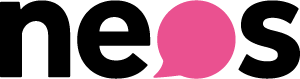 

Frage an Stadträtin Elke Kahr
in der Gemeinderatssitzung vom 19. Oktober 2017
eingebracht von Nikolaus SwatekBetrifft: Geschwindigkeitsüberschreitungen Schwarzer Weg
Sehr geehrte Frau Stadträtin Kahr,regelmäßig melden sich bei uns Gemeinderäten Anrainer und Anrainerinnen des Schwarzer Wegs in Graz. Der Schwarzer Weg verläuft parallel zum Weblinger Gürtel in Graz und wird daher von vielen Verkehrsteilnehmern, besonders in den Morgen- und Abendstunden, als Umfahrung des stark belasteten Weblinger Gürtels verwendet. Seitdem das Einkaufszentrum durch den Schwarzer Weg erreichbar ist, nimmt das Verkehrsaufkommen laut Anrainer nun den ganzen Tag, mit steigender Bekanntheit dieser Zufahrt, täglich zu.Einige der Verkehrsteilnehmer, halten sich beim Umfahren, laut Aussagen von Anwohnern jedoch nicht an die Geschwindigkeitsbegrenzung (30 km/h), weshalb es regelmäßig zu gefährlichen Situationen, zwischen Fußgängern und Personenkraftfahrzeugen kommen soll. Besonders schlimm soll dies bei der neu errichteten Lärmschutzwand, auf Höhe des Weizen Wegs sein, da es dort zu einer teilweisen Verengung der Straße kam. Die derzeitige Situation am Schwarzer Weg führte auch bereits zu einem Unfall mit Personenschaden, weshalb in meinen Augen dringender Handlungsbedarf herrscht.Sehr geehrte Frau Stadträtin Kahr,sind ihrerseits Maßnahmen zur Verkehrsberuhigung, sowie zur Einhaltung des Tempolimits am Schwarzer Weg geplant?